Wake up time:   	Date  :  	Day	:  	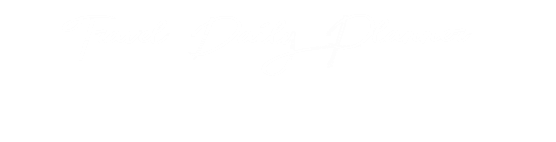 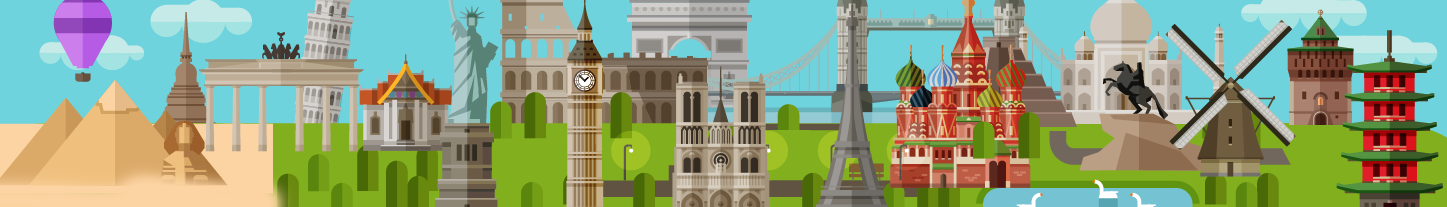 Important contact person	Notes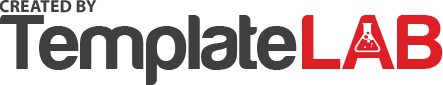 Destination:Destination:Destination:Time to go :Time to go :Time to go :How to get there:How to get there:How to get there:Duration:Duration:Duration:Notes:Notes:Notes:Destination:Destination:Destination:Time to go :Time to go :Time to go :How to get there:How to get there:How to get there:Duration:Duration:Duration:Notes:Notes:Notes:BreakfastLunchDinnerWhen :When :When :Where :Where :Where :How to get there:How to get there:How to get there: